ClearScope Report: First ReportReservesClearScope SummaryClaim Number:File Number:[XM8_CLAIM_NUM][XM8_FILE_NO] Date of Loss: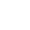  Date of Loss:[XM8_DATE_LOSS][XM8_DATE_LOSS]Policy Holder:Policy Holder:[XM8_INSURED_NAME][XM8_INSURED_NAME]Policy Holder Contacts:Policy Holder Contacts:   Phone: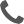 [XM8_INSURED_H_PHONE]   Email: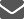 [XM8_INSURED_EMAIL]Field Adjuster:Field Adjuster:[XM8_ESTIMATOR_NAME][XM8_ESTIMATOR_NAME]Field Adjuster Contacts:Field Adjuster Contacts:   Phone:[XM8_ESTIMATOR_C_PHONE] [XM8_ESTIMATOR_B_PHONE]   Email:[XM8_ESTIMATOR_E_MAIL]Desk Adjuster:Desk Adjuster:[XM8_CLAIM_REP_NAME][XM8_CLAIM_REP_NAME]Desk Adjuster Contacts:Desk Adjuster Contacts:   Phone:[XM8_CLAIM_REP_B_PHONE]   Email:[XM8_CLAIM_REP_E_MAIL]Loss Location:[XM8_INSURED_P_STREET][XM8_INSURED_P_CITY], [XM8_INSURED_P_STATE][XM8_INSURED_P_ZIP]RCV[XM8_COV_NAME_1]$[XM8_COV_RCV_1][XM8_COV_NAME_2]$[XM8_COV_RCV_2][XM8_COV_NAME_3]$[XM8_COV_RCV_3][XM8_COV_NAME_4]$[XM8_COV_RCV_4]Deductible$[XM8_SUM_DEDUCTIBLE_APPLIED]Summary$[XM8_LR_RC_CLAIM]Risk Description:The subject risk is a two-story dwelling with composite siding, a brick veneer, and 15-year old laminate shingles original to the home. Based on our observations the home is in average condition for its age, appears to be insured to value, and no immediate underwriting concerns were documented.We have verified the insured risk is occupied by the named insured, utilized as their primary residence. Confirmed Mortgage Interests: Wells FargoReported Cause of Loss:The reported cause of loss is [XM8_TOL_DESC]. Our inspection confirmed the reported cause, date of loss, and claimed damages.  Inspection Date: Date of Contact:[XM8_DATE_INSPECTED][XM8_DATE_CONTACTED]Was a Contractor Present?Was a Contractor Present?Contractor Name:Contractor Name:   Phone:Scope Agreement with Insured/Contractor?Once we are able to finalize our scope of repair, we will work towards an agreement with the insureds contractor of choice pending your approval. Damage/Recommended Scope of Repair:Explain the damages documented during your inspection Explain the recommended scope of repair and any additional information pertinent to the claimExterior Damage:Roof:Our inspection of the roof in question revealed damage to……Elevations:Interior Damage:	Rooms:Our inspection of the bedroom revealed * damage to……Overhead & Profit:Overhead and profit are not warranted on the agreed scope of repair. The claim is not complex in nature and the use of a general contractor is not expected. OrOverhead and profit are warranted on the recommended scope of repair. The agreed scope of repair is complex in nature, multiple trades are involved and the use of a general contractor is expected. Salvage:Salvage is not applicable to this loss. The material being discarded holds not salvageable value and will be disposed of in a local landfill. 


Subrogation:Subrogation is not applicable to this loss. No evidence of manufacturing defects, negligence, poor craftsmanship or other contributing factors were documented during our inspection. Should information to the contrary become available we will work to protect your interests. Pending Action Items:This preliminary report is intended to assist your office with setting reserves and an appropriate diary date. Our complete report will be sent to your office once (we reach an agreement with the insureds contractor of choice/specific info ie bid items/ITEL) are received. We thank you for this assignment and will report as soon as possible with all needed information.